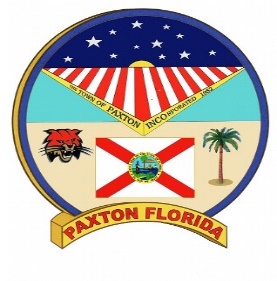 City of PaxtonREGULAR COUNCIL MEETING AGENDAMarch 18, 2024 @ 6:00 p.m. Paxton Agriculture BuildingMeeting Called to OrderInvocation and Pledge of AllegianceRecognition of GuestsConsent Agenda  Bills – (February 15, 2024 – March 13, 2024)Regular Council Meeting Minutes – (February 20, 2024)Special Meeting Minutes (February 28,2024)Special Meeting Minutes (March 6, 2024)Workshop Minutes (March 11, 2024)Public Comment on Consent AgendaApproval of Consent AgendaConsideration of Additions/Deletions to AgendaApproval of Agenda with Additions/DeletionsOld Business Designation of School zone on Co. 147 W.Capacity FeeNew BusinessTanner Mock Foundation – Annual Fundraiser – Use of Park Ag Building Rental for FundraiserWalton County Fair Association DonationUpdate on City Hall Building repairsLegalMayor’s ReportCouncilmember Reports and Comments.Councilmember ArmstrongCouncilmember McRaeCouncilmember KempCouncilmember SmithCouncilmember McMillanRequests to be on Agenda by PublicAdjournmentThe City of Paxton may take action on any matter during this meeting, including items that are not set forth within this agenda.In accordance with Section 286.26, Florida Statutes, persons with disabilities needing special accommodations to participate in this meeting should contact the City Clerk’s office at (850)-834-2489 by 5:00 p.m. on the day prior to the meeting.No verbatim record by a certified court reporter is made of these proceedings. Accordingly, any person who may seek to appeal any decision involving the matters noticed herein will be responsible for making a verbatim record of the testimony and evidence at these proceedings upon which any appeal is to be based (see Section 286.0105, Florida Statutes).